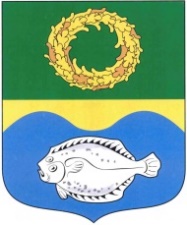 ОКРУЖНОЙ СОВЕТ ДЕПУТАТОВМУНИЦИПАЛЬНОГО ОБРАЗОВАНИЯ«ЗЕЛЕНОГРАДСКИЙ МУНИЦИПАЛЬНЫЙ ОКРУГ КАЛИНИНГРАДСКОЙ ОБЛАСТИ»РЕШЕНИЕот 15 ноября 2023 г.                                                                              № 318Зеленоградск                                  О согласовании предоставления Государственному автономному учреждению Калининградской области для обучающихся, нуждающихся в психолого-педагогической и медико-социальной помощи «Центр диагностики и консультирования детей и подростков» в безвозмездное пользование нежилого помещения, пом. III из Б, расположенного по адресу: Калининградская область, г. Зеленоградск, ул. Тургенева, д. 5-бВ соответствии с пунктами 7.1, 7.2 Положения о порядке управления и распоряжения муниципальным имуществом муниципального образования «Зеленоградский район», утвержденного решением районного Совета депутатов муниципального образования «Зеленоградский район» от 26.05.2014 № 217, окружной Совет депутатов Зеленоградского муниципального округаРЕШИЛ:1. Согласовать предоставление Государственному автономному учреждению Калининградской области для обучающихся, нуждающихся в психолого-педагогической и медико-социальной помощи «Центр диагностики и консультирования детей и подростков» в безвозмездное пользование сроком на три года нежилого помещения, пом. III из Б, общей площадью – 114,1 кв.м, расположенного по адресу: Калининградская область, г. Зеленоградск, ул. Тургенева, д. 5-б, согласно данных технического паспорта № 554 от 18.07.2012 г., выданного ФГУП «Ростехинвентаризация».2. Опубликовать решение в газете «Волна» и разместить на официальном сайте органов местного самоуправления Зеленоградского муниципального округа. Решение вступает в силу после его официального опубликования.Глава Зеленоградского муниципального округа                                Р.М. Килинскене    